ST. MARY’S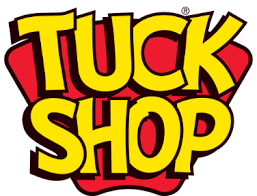 PRICE LISTFree fruit is available for children in Reception, Year 1 and Year 2 every day.Monday -Toast and butter -Milkshake -50p50pTuesday -Toast and butter -Sausage roll -50p50pWednesday -Toast and butter -Watermelon and strawberry kebabs -50p£1Thursday -Toast and butter -Milkshake -50p50pTreat Friday -Cheese and bacon twist -Fruit ice lolly -£1£1